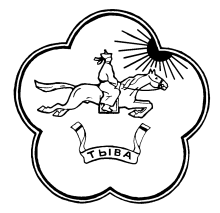 РЕСПУБЛИКА ТЫВА                  668360 Республика Тыва       ТЫВА РЕСПУБЛИКАНЫН            ТЕС-ХЕМСКИЙ КОЖУУН          Тес-Хемский кожуун              ТЕС-ХЕМ КОЖУУННУНХУРАЛ ПРЕДСТАВИТЕЛЕЙ         с.Самагалтай                  ТОЛЭЭЛЕКЧИЛЕР ХУРАЛЫул.А.Ч.Кунаа,54     т.21576Решение № 22от «22»   мая 2018  года                                                              с. СамагалтайО внесении изменений в Решение Хурала представителей  «О бюджете муниципального района  «Тес-Хемский кожуун Республики Тыва» на 2018 год и на плановый период 2019-2020годов» от 26.12.2017 г. № 83     Рассмотрев материалы, представленные финансовым управлением «О внесении изменений в Решение Хурала представителей  «О бюджете муниципального района  «Тес-Хемский кожуун Республики Тыва» на 2018 год и на плановый период 2019-2020годов» от 26.12.2017 г. № 83, в связи с увеличением доходной и расходной части бюджета  Хурал представителей Тес-Хемского кожууна РЕШИЛ:Утвердить внесенные изменения в Решения Хурала «О бюджете муниципального района  «Тес-Хемский кожуун Республики Тыва» на 2018 год и на плановый период 2019-2020годов»  следующие изменеия:в пункте 1;в подпункте 1 цифры «454094,7 тыс. рублей» заменить цифрами «458232,3 тыс. рублей» в подпункте 2 цифры «454094,7 тыс. рублей» заменить цифрами «458232,3 тыс. рублей»Приложения бюджета изложить в прилагаемой редакции.Настоящее решение вступает в силу со дня его официального опубликования и обнародования в установленном порядке.Глава- Председатель  Хурала представителеймуниципального района «Тес-Хемский кожуун РТ»     				Донгак Ч.Х.